«Информация по устранению выявленных нарушений»Бюджетное учреждение социального обслуживания Вологодской области «Комплексный центр социального обслуживания населения Харовского района» направляет информацию о проведенной работе по устранению выявленных нарушений требований трудового законодательства , выявленных в рамках ведомственного контроля за соблюдением трудового законодательства и иных нормативных правовых актов, содержащих нормы трудового права, в подведомственных учреждениях Департамента социальной защиты населения Вологодской области (приказ Департамента социальной защиты населения области №572-к от 27.06.2022 г.), изложенных в Акте о результатах проведения ведомственного контроля от 15.07.2022 г.Документы по аттестации приведены в соответствие с Положением о порядке проведения аттестации работников БУ СО ВО «КЦСОН Харовского района», утвержденного приказом № 558 от 15.08.2022 г.: Приказом № 724 от 24.10.2022 г. внесены изменения в Приказ №389 от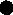 17.06.2022 г. с целью актуализации членов аттестационной комиссии.(Приложение с пофамильным списком);График проведения аттестационной комиссии, утвержден приказом №391 от 17.06.2022 г. размещен на информационном стенде по работе с кадрами.е Протоколом №1 от 15.08.2022г. утвержден список специалистов учреждения, не подлежащих аттестации в 2022 году (Приложение); е 27.10.2022 г. проведена аттестация работников. В аттестационных листах имеются подписи всех членов аттестационной комиссии (7 чел.) (Приложение);Аттестуемые работники ознакомлены с протоколом №2 проведения аттестации под подпись (Приложение);Список аттестуемых в 2022 году включает в себя (дата, Ф.И.О. аттестуемого, место проведения аттестации, должность, структурное подразделение, подпись аттестуемого) (Приложение)Отчеты аттестуемых работников утверждены руководителем структурного подразделения;Аттестуемые работники имеют профессиональное образование и в течение предыдущего периода (2021,2022 г.) прошли повышение квалификации и(или) профессиональную переподготовку:Корепина Т.П. — обучение в 2021 г. 144 ак.ч. по программе повышения квалификации «Реабилитация и абилитация инвалидов и детей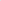 инвалидов»:Промотаева ИВ. — обучение в 2021 г. 1080 час. профессиональная переподготовка «Специалист по социальной работе»Обучение в 2021 г. 640 час. профессиональная переподготовка «Специалист по реабилитационной работе в социальной сфере»Тихомирова АС. имеет среднее профессиональное образование, работает в учреждении 1 год 1 месяц, проходит профессиональную переподготовку 2022 г.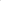 Проведен анализ соответствия образовательного уровня специалистов учреждения требованиям профессиональных стандартов.Выявлено несоответствие профессионального образования у 2 социальных работников и трех специалистов по социальной работе в том числе:Коркин ГД. (1966 г.р.)- социальный работник (основное общее образование); обучен в ООО «Учебный центр «Развитие» по теме «Оказание первой помощи пострадавшим» 2021 г.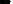 Васильянова ВВ. (1961 г.р.)- социальный работник (основное общее образование), обучена в АНОУЦДПО «Академия» по теме «Обучение социальных работников навыкам оказания первой помощи» 2020 г.Учреждение ищет пути решения повышения образования работников, проживающих в отдаленных поселениях.Специалисты по социальной работе, в том числе: Смирнова НА. в настоящее время проходит целевое обучение по образовательной программе среднего профессионального образования «Социальная работа» в БПОУ ВО «Вологодский колледж технологии и дизайна»;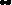 Разумова Н.Ф. в настоящее время проходит обучение по образовательной программе среднего профессионального образования в БОУ СПО ВО «Сокольский педагогический колледж»;Соколова НС. в настоящее время проходит обучение по образовательной программе среднего профессионального образования в БОУ СПО ВО «Сокольский педагогический колледж»;З. Внесены изменения в Коллективный договор учреждения, Правила внутреннего трудового распорядка согласно по всем пунктам изложенных замечаний и предложений, в соответствии с нормами Отраслевого соглашения по организациям социального обслуживания Вологодской области на 2021 -2023 г. (Приложение)Работники учреждения ознакомлены с изменениями под роспись (Приложение).4, Издан приказ №524-k от 10.08.022 г. «О назначении лица, ответственного за ведение, хранение, учет и выдачу трудовых книжек» Ответственным назначен специалист по кадрам Якубова А.А.(Приложение)Внесены изменения в состав комиссии по оценке эффективности деятельности учреждения и стимулированию работников в части исключения директора из состава комиссии (Приложение Приказ № 543 от 10.08.2022г.),Приведены в соответствие с нормативными требованиями:- форма согласия на обработку персональных данных в соответствие с требованиями федерального закона от 27.07.2006 №152-ФЗ «О персональных данных»;  форма согласия на обработку персональных данных, разрешенных субъектом персональных данных для распространения, в соответствии с приказом Роскомнадзора от 24.02.2021№18 «Об утверждении требований к содержанию согласия на обработку персональных данных, разрешенных субъектом персональных данных для распространения».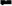 Проводится работа по получению у работников согласий на обработку данных. (Приложение)Проведен мониторинг кадровой документации, осуществляется приведение приказов приема (перевода), трудовые договоры, дополнительные соглашения к трудовым договорам работников в соответствии друг с другом и требованиями трудового законодательства.Заключаются дополнительные соглашения с работниками, фактически работающими в учреждении и трудовые договоры с вновь принятьпии работниками (Приложение).Проведен анализ трудовых договоров, с целью приведения их в соответствие с ТК РФ, Постановлением Правительства области от 28.10.2008 №2084, распоряжением Правительства РФ от 26.11.2012 №2190-р, в части их дополнения показателями и критериями оценки эффективности деятельности работников, дополнения трудовых договоров недостающими условиями.Приведен режим рабочего времени работников (сторож (вахтер), водитель автомобиля), изложенных в Правилах внутреннего трудового распорядка для работников учреждения, трудовых договорах, графиках работ, табелях учета рабочего времени в соответствие друг с другом и требованиями ТК.10.Выданы уведомления об изменении режима работы 12.08.2022 г.График работы сторожей на ноябрь и декабрь 2022 г. составлен в соответствии с ТК и Правилами внутреннего трудового распорядка.10.Проведен анализа времени, фактически отработанного в 2021 году и 2022 году сторожами(вахтерами) учреждения на предмет выявления переработок или недоработок, по результатам проведенной работы произведена оплата работникам учреждения часов переработок или недоработок за 2021,2022 год. (Приказ №548-К от 11.08.2022г.•, №549-К от 11.08.2022 г.)11 Введен суммированный учет рабочего времени для сторожей (вахтеров), закреплен в локальных актах учреждения.12. Приказом по учреждению №544 от 10.08.2022 создана комиссия по разработке графиков работ работников учреждения с включением в состав комиссии специалиста по кадрам, юрисконсульта, председателя ООС.Разработан и утвержден Порядок разработки графика работы сотрудниковБУ СО ВО «ЮДСОН Харовского района» (Приказ № 548 от 11.08.2022 г) (Приложение);13.Проведен мониторинг расчета стажа работы, дающего право на ежегодные оплачиваемые отпуска, работникам, которым были предоставлены отпуска без сохранения заработной платы, с учетом требований ст.121 ТК РФ. По итогам мониторинга не выявлены работники, которым были бы предоставлены отпуска без сохранения заработной платы не более 14 дней в течение года.В приказах и личных карточках работников указывается рабочий год, за который предоставляется отпуск без сохранения заработной платы.  14.Специалист по кадрам прошла профессиональную переподготовку по теме «Управление персоналом и кадровое администрирование» , 640 ак.час.Обучение руководителей структурных подразделений по вопросам соблюдения трудового законодательства запланировано на декабрь текущего года.Приложение:Копия приказа по учреждению от 15.08.2022 г. «Об утверждения Положения о порядке проведения аттестации специалистов БУ СО ВО «КЦСОН Харовского района»;Приказ № 724 от 24.10.2022 г. «О внесении изменения в Приказ .№389 от17.06.2022 г. «О проведении аттестации работников»;Копия Графика проведения заседаний аттестационной комиссии4, Копия протокола №1 от 15.08.2022 г. аттестационной комиссии;Копии аттестационных листов на специалистов по социальной работе Корепину ТЛ, Тихомирову А.С., Промотаеву ИВ.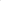 Копия протокола №2 от 27.10.2022 г.Копия Списка аттестуемых работников на 2022 год;Копии отчетов аттестуемых работников Корепиной Т.П, Тихомировой А.С., Промотаевой ИВ. и отзывов руководителя структурного подразделения Гулько ЛА.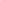 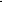 Копии документов о повышении квалификации аттестуемых работников (Корепина Т.П., Промотаева ИВ.)Тихомирова АС. - Копия договора об оказании образовательных услуг №173/2022 от 09.11.2022 г. обучение 72 ак.ч. по теме «Социальная работа в системе социальных служб»;Копия Дополнительного соглашения к Коллективному договору №З от17.10.202211 Копия приказа №525 от 01.08.2022 г. «О внесении изменений в Коллективный договор, Правила внутреннего трудового распорядка»12.Копия изменений в Правила внутреннего трудового распорядка БУ СО ВО«ЮДСОН Харовского района», утвержденных приказом №714 от 17.10.2022         13.Копия приказа №714 от 17.10.2022 г. «Об утверждении Правил внутреннего трудового распорядка учреждения»14. Копия приказа №524-k от 10.08.022 г. «О назначении лица, ответственного за ведение, хранение, учет и выдачу трудовых книжек»15.Копия приказа №543-k от 10.08.022 г. «О внесении изменений в состав комиссии»16. Согласия на обработку данных на Лебедь Н.О, Промотаеву ИВ.17 Копии дополнительного соглашения №13 от 25.10.2022 г. к трудовому договору №305 от 06.10.2006 г. Степановой ВВ.дополнительного соглашения №15 от 25.10.2022 г. к трудовому договору №674 от 01.06.2011 г. Белкова В.И.18.Копии трудовых договоров№ 2188 от 01.11.2022 г. на Шведову Л.С.№ 2186 от 2010.2022 г. на Лебедь НО.19.Положение об оплате труда работников БУ СО ВО «КЦСОН Харовского района» Приказ №567 от 17.08.2022 г.20.Копии уведомлений об изменении режима работы от 12.08.2022 г. НаШестерикову Н.А., Степанову В.В„ Белкова В.И., Мамзикова А.В.21 Графики смен сторожей (вахтеров) ноябрь, декабрь 2022 г.22.Копия приказа №548-k от 11.08.2022 г. «Об оплате сверхурочной работы за октябрь 2021 года»Копия приказа №549-k от 11.08.2022 г. «Об оплате недоработки рабочего времени сторожам(вахтерам) в 2021 году».23.Копия приказа №544 от 10.08.2022 г. «О создании комиссии по разработке графиков работ сотрудников учреждения»Копия приказа № 548 от 11.08.2022 «Об утверждении Порядка разработки графика работы сотрудников БУ СО ВО «КЦСОН Харовского района» (Приложение — Порядок)24.Копия диплома о профессиональной переподготовке по теме «Управление персоналом и кадровое администрирование» №76241369992 от 10.06.2022 г. 25. В соответствии с Постановлением Правительства РФ от 24.12.2021 г.. №2464 «О порядке обучения по охране труда и проверки знания охраны труда» разработаны локальные акты:Положение о проведении стажировки на рабочем месте (приказ №576 от22.08.2022 г.;Положение о порядке рассмотрения и учета микроповреждений (микротравм) работников (приказ №583 от 24.08.2022 г.);Перечень должностей, освобожденных от прохождения первичного инструктажа по охране труда (приказ №577 от 22.08.2022 г.);  приказ об организации и проведении обучения по первой помощи пострадавшим (№588 от 25.08.2022);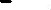 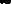 создана комиссия по приемке, проверке и списанию СИЗ (приказ №594 от29.08.2022)16. Приказом директора №715 от 19.10.2022 г. (Приложение 1)утверждена Программа обучения требованиям охраны труда;создана комиссия проверки знания требований охраны труда;В период с 20.12.2022 по 23.12.2022 г. проведена проверка знаний по ОТ. Копии протоколов прилагаются. Лебедева М.Л. 02.12.2022 года прошла обучение и проверку знаний правил работы в электроустановках на 2 группу до 1000 В. (Подтверждающие документы в Ростехнадзоре). Наглядные материалы взяты с Интернет сайтов, распечатаны, систематизированы в папку.Приложение:Копия приказа директора №715 от 19.10.2022 г. «О проведении обучения и проверки знания требованиям охраны труда»Копия протокола №1 проверки знания требований ОТ работников от 21.12.2022 г.Копия протокола №2 проверки знания требований ОТ работников от 22.12.2022 г.Копия протокола №3 проверки знания требований ОТ работников от23.12.2022 г. 17. Осуществляется согласование кадровой документации с юрисконсультом учреждения, руководителями структурных подразделений.18 Специалист по кадрам прошла профессиональную переподготовку по теме «Управление персоналом и кадровое администрирование», 640 ак.час. Обучение руководителей структурных подразделений по вопросам соблюдения трудового законодательства будет проведено в начале 2023 года.19. По вопросам оплаты труда1. Приказом по учреждению от 17.08.2022 г. №567 внесены изменения в Положение об оплате труда, в том числе:Положение приведено в соответствие с постановлением Правительства Вологодской области от 28.10.2008 г. № 2084;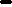 - разработаны показатели эффективности деятельности и критерии их оценки по категориям должностей работников учреждения (административно-управленческий персонал, основной персонал, вспомогательный персонал);  закреплен порядок установления выплат стимулирующего характера работникам учреждения.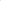 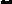 Работники учреждения с Положением об оплате труда ознакомлены под подпись.2. Приказом по учреждению от 10.08.2022 №543 «О внесении изменений в приказ №24 от 14,01.2022 г. «О создании комиссий и советов в учреждении» из состава комиссии по оценке выполнения показателей эффективности деятельности учреждения и стимулированию работников исключен директор и утвержден новый состав комиссии (Приложение).2. В протоколах заседания комиссии по оценке выполнения показателей эффективности деятельности работников учреждения проставляется в баллах степень выполнения показателей эффективности.20. По вопросам трудовых отношений:17.10.2022 года внесены изменения в Коллективный договор учреждения, Правила внутреннего трудового распорядка согласно пунктам изложенных замечаний и предложений, в соответствии с нормами Отраслевого соглашения по организациям социального обслуживания Вологодской области на 2021 -2023 г. Работники учреждения ознакомлены с изменениями под подпись.Уведомительная регистрация Коллективного договора проведена в установленные законом сроки.З. Проведен мониторинг кадровой документации, осуществляется приведение приказов приема (перевода), трудовые договоры, дополнительные соглашения к трудовым договорам работников в соответствии друг с другом и требованиями трудового законодательства.4. При приеме на работу бывшего государственного (муниципального) служащего посылается сообщение по последнему месту его службы в установленные законом сроки. Требования к содержанию уведомления о заключении трудового договора соблюдаются.По п. 6-36 принято к сведению, нарушения трудового законодательства устранены в рамках ведомственного контроля департамента.21. Приказом по учреждения от 25.07.2022 г. № 490 создана  по контролю за устранением выявленных в рамках ведомственного контроля нарушений трудового законодательства в следующем составе: Лебедева Марина Леонидовна — директор;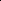 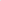 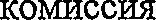 Соколов Вячеслав Алексеевич — юрисконсульт;Волохова Алевтина Николаевна председатель Органа Общественной Самодеятельности (ООС) (Приложение).22.Приказом по учреждению от 17.08.2022 г. №567 внесены изменения в Положение об оплате труда, в том числе:Положение приведено в соответствие с постановлением Правительства Вологодской области от 28.10.2008 г. № 2084;разработаны показатели эффективности деятельности и критерии их оценки по категориям должностей работников учреждения (административно-управленческий персонал, основной персонал, вспомогательный персонал);  закреплен порядок установления выплат стимулирующего характера работникам учреждения.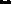 Проведено ознакомление работников учреждения с Положением об оплате труда под роспись.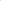 23.Приказом по учреждению от 10.08.2022 №543 «О внесении изменений в приказ №24 от 14.012022 г. «О создании комиссий и советов в учреждении» из состава комиссии по оценке выполнения показателей эффективности деятельности учреждения и стимулированию работников исключен директор и утвержден новый состав комиссии (Приложение).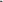 24.Приведен режим рабочего времени работников (сторож (вахтер), водитель автомобиля), изложенных в Правилах внутреннего трудового распорядка для работников учреждения, трудовых договорах, графиках работ, табели учета рабочего времени в соответствие друг с другом и требованиями ТК.25.Выданы уведомления об изменении режима работы 12.08.2022 г.График работы сторожей на ноябрь и декабрь 2022 г. составлен в соответствии с ТК и Правилами внутреннего трудового распорядка.26.Проведен анализ времени, фактически отработанного в 2021 году и 2022 году сторожами(вахтерами) учреждения на предмет выявления переработок или недоработок, по результатам проведенной работы произведена оплата работникам учреждения часов переработок или недоработок за 2021 ,2022 год. (Приказ №548-К от 11.08.2022г.•, №549-К от 11.08.2022 г.)27.Введен суммированный учет рабочего времени для сторожей (вахтеров), закреплен в локальных актах учреждения.28. Приказом по учреждению №544 от 10.08.2022 создана комиссия по разработке графиков работ работников учреждения с включением в состав комиссии специалиста по кадрам, юрисконсульта, председателя ООС.Разработан и утвержден Порядок разработки графика работы сотрудников БУСО ВО «КЦСОН Харовского района» (Приказ № 548 от 11.08.2022 г) (Приложение);29.Проведен мониторинг расчета стажа работы, дающего право на ежегодные оплачиваемые отпуска, работникам, которым были предоставлены отпуска без сохранения заработной платы, с учетом требований ст. 121 ТК РФ. По итогам мониторинга не выявлены работники, которым были бы предоставлены отпуска без сохранения заработной платы не более 14 дней в течение года.В приказах и личных карточках работников указывается рабочий год, за который предоставляется отпуск без сохранения заработной платы. 30 .В 2022 и 2023 году организовано обучение ответственных работников:Специалист по кадрам Якубова АА. прошла профессиональную переподготовку по теме «Специалист по управлению персоналом и кадровое администрирование», 640 ак,час, Диплом о профессиональной переподготовке 392/22 от 10.06.2022 г.по теме «Организация кадрового делопроизводства для специалиста кадровой службы» 256 ак.час. Диплом о профессиональной переподготовке 0043044 от 19.01.2023 г.Директор Лебедева М.Л., юрисконсульт Соколов В.А. проходит профессиональную переподготовку в АНО ДО «Учебный центр СКБ «Контур» с 03.02.2023 по 03.03.2023 г. 96 ак.час. по теме «Кадровое делопроизводство»;Заведующие отделениями Волохова А.Н., Гулько ЛА. проходят обучение по дополнительной профессиональной программе в ООО «Компьютер Инженерию Бизнес-школа» с 06.02.2023 по 22.03.2023 г. 304 ак.час. по теме «Кадровый менеджмент».31.Приказом директора №72-k от 13.02.2023 г. «О применении дисциплинарного взыскания» привлечены к ответственности следующие работники:Якубова АА. — выговор; Соколов В.А., Пустарнакова И.Н. — замечание.32.Лебедевой М.Л. департаментом социальной защиты населения области вынесено дисциплинарное взыскание в виде замечания (приказ №160-к от13.02.2023 г.)Охрана трудаРазработано Положение о системе управления охраной труда (приказ №565 от 16.08.2022 г. Положение согласовано с Органом Общественной самодеятельности (приложение).Работники ознакомлены под роспись с Положением (приложение).Внесены изменения в Инструкцию вводного инструктажа с учетом изменений в трудовом законодательстве (приказ об утверждении Инструкции № 569 от 17.08.2022 г.) (приложение.).В соответствии с Постановлением Правительства РФ от 24.12.2021 г. №2464 «О порядке обучения по охране труда и проверки знания охраны труда» разработаны локальные акты:Положение о проведении стажировки на рабочем месте (приказ №576 от22.08.2022 г.;Положение о порядке рассмотрения и учета микроповреждений (микротравм) работников (приказ №583 от 24.08.2022 г.); Перечень должностей, освобожденных от прохождения первичного инструктажа по охране труда (приказ №577 от 22.08.2022 г.);  приказ об организации и проведении обучения по первой помощи пострадавшим (№588 от 25.08.2022);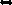 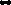 создана комиссия по приемке, проверке и списанию СИЗ (приказ №594 от29.08.2022)Приказом директора №715 от 19.10.2022 г. (Приложение 1)утверждена Программа обучения требованиям охраны труда;создана комиссия проверки знания требований охраны труда;В период с 20.12.2022 по 23.12.2022 г. проведена проверка знаний по ОТ. Копии протоколов прилагаются.Лебедева М.Л. 02.12.2022 года прошла обучение и проверку знаний правил работы в электроустановках на 2 группу до 1000 В. (Приложение).Наглядные материалы взяты с Интернет сайтов, распечатаны, систематизированы в папку.Приложение:Копия приказа по учреждению по от 25.07.2022 № 490 «О создании комиссии по контролю за устранением нарушений»План по устранению выявленных по результатам ведомственного контроля нарушений трудового законодательства (приложение к приказу №490 от 25.072022 г. с изменениями от 20.09.2022 №650);З. Положение об оплате труда (с приложениями), утвержденное приказом № 567 от 17.08.2022 г.Копия приказа № 567 от 17.08.2022 г. «О внесении изменений в Положение об оплате труда».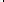 Копия Приказа по учреждению от 10.08.2022 .№543 «О внесении изменений в приказ №24 от 14.012022 г, «О создании комиссий и советов в учреждении» из состава комиссии по оценке выполнения показателей эффективности деятельности учреждения и стимулированию работников исключен директор и утвержден новый состав комиссииКопия Дополнительного соглашения к Коллективному договору №3 от 17.10.2022г.Копия Дополнительного соглашения к Коллективному договору №З от 21.02.2023 г.Копия уведомления об отмене предоставления дополнительного ежегодного оплачиваемого отпуска за ненормированный рабочий день на Шарову О.Е.Копия приказа №542-k от 10.08.022 г. «О назначении лица, ответственного за ведение, хранение, учет и выдачу трудовых книжек»10.Копия приказа по учреждению № 558 от 15.08.2022 г. «Об утверждения Положения о порядке проведения аттестации специалистов БУ СО ВО «КЦСОН Харовского района»;11.Приказ № 724 от 24.10.2022 г. «О внесении изменения в Приказ №389 от17.06.2022 г. «О проведении аттестации работников»;12.Копия Графика проведения заседаний аттестационной комиссии13.Копия протокола №1 от 15.08.2022 г. аттестационной комиссии;14.Копии аттестационных листов на специалистов по социальной работе Корепину Т.П, Тихомирову А.С., Промотаеву ИВ.15 Копия протокола №2 от 27, 10.2022 г.16.Копия Списка аттестуемых работников на 2022 год;17.Кошш отчетов аттестуемых работников Корепиной Т.П, Тихомировой А.С., Промотаевой ИВ. и отзывов руководителя структурного подразделения Гулько ЛА.18.Копии документов о повышении квалификации аттестуемых работников (Корепина Т.П., Промотаева ИВ.)Тихомирова АС. - Копия договора об оказании образовательных услуг №173/2022 от 09.11.2022 г. обучение 72 ак.ч. по теме «Социальная работа в системе социальных служб»;19.Формы согласий на обработку данных на Куликову Л.П.20.Копии дополнительного соглашения №12 от 25.10.2022 г. к трудовому договору №298 от 01.09.2006 г. Шестериковой Н.А.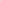 дополнительного соглашения №15 от 25.10.2022 г. к трудовому договору №674 от 01.06.2011 г. Белкова В.И.21 Копия трудовых договоров№ 2188 от 01.11.2022 г. на Шведову Л.С.22.Копии уведомлений об изменении режима работы от 12.08.2022 г. На Шестерикову Н.А., Степанову В.В„ Белкова В.И., Мамзикова А.В.23 Графики смен сторожей (вахтеров) ноябрь , декабрь 2022 г.24.Копия приказа №548-k от 11.08.2022 г. «Об оплате сверхурочной работы за октябрь 2021 года»Копия приказа №549-k от 11.08.2022 г. «Об оплате недоработки рабочего времени сторожам(вахтерам) в 2021 году».25.Копия приказа .№544 от 10.08.2022 г. «О создают комиссии по разработке графиков работ сотрудников учреждения»Копия приказа № 548 от 11.08.2022 «Об утверждении Порядка разработки графика работы сотрудников БУ СО ВО «КЦСОН Харовского района» (Приложение — Порядок)26.Копия диплома о профессиональной переподготовке по теме «Управление персоналом и кадровое администрирование» №76241369992 от 10.06.2022 г.Якубовой АА.Приложение (охрана труда)Копия Приказа №565 от 16.08.2022 г. «Об утверждении Положения о системе управления охраной труда».Инструкция вводного инструктажа, утвержденная приказом от 17.08.2022 .№569,Копия Приказа №569 от 17.08.2022 г. «Об утверждении вводного инструктажаКопия приказа директора №715 от 19.10.2022 г. «О проведение обучения и проверки знания требованиям охраны труда»Копия протокола №1 проверки знания требований ОТ работников от 21.12.2022 г.Копия протокола №2 проверки знания требований ОТ работников от 22.12.2022 г.Копия протокола №З проверка знания требований ОТ работников от23.12.2022 г.Копия Протокола №2822-4508 проверки знаний правил работы в электроустановках от 02.12.2022 года.	Отчет по форме ЕФС-1направляется в установленный срок (Приложение).Внесены изменения в приказы об увольнении по соглашению сторон: в основании приказа указана ссылка на заключение с работником соглашения об увольнении.З. Внесены необходимые изменения в формы согласия на обработку персональных данных и согласия на обработку персональных данных, разрешенных субъектом персональных данных для распространения, в соответствии с федеральным законом от 27.07.2006 г. №152-ФЗ «О персональных данных» и Приказом Роскомнадзора от 24.02.2001 г. №17 «Об утверждении требований к содержанию согласия на обработку персональных данных, разрешенных субъектом персональных данных для распространения» (Приложение).4, Форма трудового договора приведена в соответствие с формой, предусмотренной Программой поэтапного совершенствования системы оплаты труда в государственных (муниципальных) учреждениях 2012-2018 годы. Внесены показатели и критерии оценки эффективности деятельности работников для установления выплат стимулирующего характера (Приложение).Приказом директора учреждения №93 от 21.02.2023 г. утверждены Правила внутреннего трудового распорядка с изменениями в части режима работы. Внесены изменения в Коллективный договор 21.02.2023 года, в целях правильного ведения учета рабочего времени.Внесены соответствующие изменения в трудовые договоры с работниками:- Разумововой Е.Ф. - в части режима рабочего времени; - Лебедь НО. — в части оплаты труда.В целях исполнения ч.2 ст.102 ТК РФ сотрудникам, работающим на неполную ставку выданы уведомления об отмене предоставления дополнительного ежегодного оплачиваемого отпуска за ненормированный рабочий день (приложение).Перед привлечением работника к работе в выходной или праздничный день руководством учреждения оформляется уведомление в Орган Общественной самодеятельности о согласовании выхода на работу работника в его выходной (праздничный) день до издания приказа по учреждению.Нарушение порядка привлечения работников к работе в выходные дни устранено. Якубова АА. - приказом от 12.10.2022 г. №701k привлечена к работе выходной день с предоставлением неоплачиваемого дня отдыха. Согласие Якубова АА. переоформила в соответствии с приказом,10.Нарушения в отношении женщин, воспитывающих детей до 14 лет по привлечению к работе в выходные и праздничные дни устранены. Якубовой А.А., Пустарнаковой И,Н., Зиминой ЕВ. выданы уведомления о праве на отказ о привлечении к работе в выходные и праздничные дни (Приложение).1 1 Ознакомление работников с приказами учреждения производится своевременно.12.Приказом директора №72-k от 13.02.2023 г, «О применении дисциплинарного взыскания» привлечены к ответственности следующие работники: Якубова АА. — выговор; Соколов В.А., Пустарнакова И.Н замечание.Приложение:Отчет по форме ЕФС-1 за февраль202З г.Копия приказа директора №746-k и «747-k от 28.10.2022 г. «Об увольнении»;Копия согласия на обработку персональных данных Куликовой Л.П.Копия согласия на обработку персональных данных, разрешенных субъектом персональных данных для распространения Куликовой Л.П.Форма трудового договора.Копия изменений в Правила внутреннего трудового распорядка БУ СО ВО «КЦСОН Харовского района» от 21 февраля 2023 г. приказ .№93;Копия дополнительного соглашения к коллективному договору БУ СО ВО «ЮДСОН Харовского района» от 21.02.2023 г.